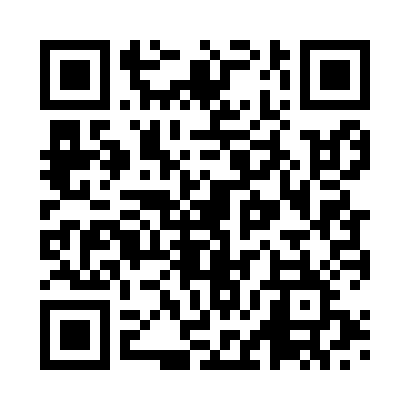 Prayer times for Kapkot, IndiaMon 1 Apr 2024 - Tue 30 Apr 2024High Latitude Method: One Seventh RulePrayer Calculation Method: University of Islamic SciencesAsar Calculation Method: HanafiPrayer times provided by https://www.salahtimes.comDateDayFajrSunriseDhuhrAsrMaghribIsha1Mon4:396:0012:144:436:297:502Tue4:375:5812:144:446:307:513Wed4:365:5712:144:446:307:524Thu4:355:5612:134:446:317:525Fri4:345:5512:134:446:327:536Sat4:325:5412:134:456:327:547Sun4:315:5312:124:456:337:558Mon4:305:5112:124:456:337:559Tue4:285:5012:124:466:347:5610Wed4:275:4912:124:466:357:5711Thu4:265:4812:114:466:357:5812Fri4:245:4712:114:466:367:5913Sat4:235:4612:114:476:367:5914Sun4:225:4512:114:476:378:0015Mon4:205:4312:104:476:388:0116Tue4:195:4212:104:476:388:0217Wed4:185:4112:104:486:398:0318Thu4:165:4012:104:486:408:0319Fri4:155:3912:094:486:408:0420Sat4:145:3812:094:486:418:0521Sun4:135:3712:094:496:418:0622Mon4:115:3612:094:496:428:0723Tue4:105:3512:094:496:438:0824Wed4:095:3412:094:496:438:0925Thu4:085:3312:084:506:448:0926Fri4:075:3212:084:506:458:1027Sat4:055:3112:084:506:458:1128Sun4:045:3012:084:506:468:1229Mon4:035:2912:084:516:478:1330Tue4:025:2812:084:516:478:14